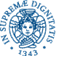 UNIVERSITÀ DI PISA(*) Da indicare la tipologia di tirocinio Curriculare o Extracurriculare PROGETTO FORMATIVO PER LE ATTIVITÀ DI TIROCINIO Insegnamento dell’Italiano come lingua straniera e cooperazione culturale con studenti dell’IPH (*)Accordo sottoscritto tra il Dipartimento di Filologia, Letteratura e Linguistica, d'ora in avanti denominata Struttura Proponente, e il Programma IPH (International Programme in Humanities) del Dipartimento medesimo d’ora in avanti denominato/a Struttura Ospitante, nell’a.a. __________.Barrare la casella interessataCognome					Nome            codice fiscale 	nato/a a	 il residente a tel.                          cell.  		 e-mail 		(1) avendo completato il Corso di ________________________ in __________________________ presso il Dipartimento di ________________________ con esame finale in data ___________________(2) essendo regolarmente iscritto a un Corso di laurea o di laurea magistrale del Dipartimento di Filologia, Letteratura e Linguistica       (1) (Tale specifica ricorre nel caso di tirocinio extracurriculare con data d’inizio entro i 12 mesi dal conseguimento del titolo accademico)       (2) (Tale specifica ricorre nel caso di tirocinio curriculare ed extracurriculare durante il corso di studio)Denominazione Azienda/Ente Dipartimento di Filologia, Letteratura e Linguistica - Università di PisaIndirizzo: piazza Evangelista Torricelli, 2
cap: 56126  Comune: Pisa      Provincia (PI)E-mail: silvia.policella@unipi.itTutor della struttura proponente: Prof. Valeria Tocco, Presidente LINTel: 050 2215163E-mail: valeria.tocco@unipi.itTutor della struttura ospitante: Prof. Sergio Cortesini Tel: 3296939047 E-mail: sergio.cortesini@unipi.it, Coordinatore accademico di IPHSede di svolgimento prevalente:Dipartimento di Filologia, Letteratura e Linguistica dell’Università di Pisa Il tirocinio si svolgerà principalmente in modalità a distanza, tramite la piattaforma Microsoft TEAMSIndirizzo: piazza Evangelista Torricelli, 2
cap: 56126  Comune: Pisa     Provincia (PI)E-mail: silvia.policella@unipi.itDurata del tirocinio: a.a. Ore totali: 150Periodo di svolgimento: dal ____________ al ____________ Ore settimanali previste: da 6 fino a un massimo di 10  Giorni alla settimana previsti: 2/4GENERALI ITALIA SPA con il n. 360177609 - Validità: dal 29.02.2016 al 31.08.2020, prorogata al 31/03/2021 In fase di aggiornamento il sito web di UNIPI per la nuova Polizza assicurativa relativa alla responsabilità civile generale.seguire le indicazioni dei tutor;rispettare i regolamenti disciplinari, le norme organizzative di sicurezza e di igiene sul lavoro vigente in Azienda;mantenere l’obbligo della segretezza durante e dopo il tirocinio per quanto attiene a prodotti, processi produttivi e ad ogni altra attività o caratteristica dell’azienda ospitante di cui venga a conoscenza durante il tirocinio;richiedere verifica ed autorizzazione per eventuali elaborati o relazioni verso terzi;redigere una relazione sull’attività svolta da consegnare al tutor universitario;compilare una scheda di valutazione del tirocinio, come da fac-simile scaricabile dal sito www.unipi.it, da consegnare in Unità Didattica (mail silvia.policella@unipi.it)Data __________________Firma del tirocinante      _____________________________GESTIONE AMMINISTRATIVADipartimentoXUfficio Laureati(solo tirocini extracurriculari)DATI TIROCINANTEDATI STRUTTURA OSPITANTEDATI TUTOROBIETTIVI DEL TIROCINIOSettore di impiego: Lingue e culture straniere moderneTitolo del progetto di tirocinio: Insegnamento dell’Italiano come lingua straniera e cooperazione culturale con studenti dell’IPHBreve descrizione del tirocinio: Il tirocinio ha l’obiettivo di supportare le attività di lingua italiana (livelli A1, A2, o B1) tenute presso il CLI. In particolare, il tirocinante seguirà individualmente fino a tre studenti non madrelingua iscritti all’IPH nell’apprendimento della grammatica italiana e soprattutto nella pratica della lingua orale e scritta, con attenzione all’arricchimento del lessico. Sono indispensabili solide conoscenze di lingua italiana e la capacità di usare l’inglese come lingua veicolare. Esperienza formativa prevista al termine del tirocinio: Durante il progetto formativo verranno perseguiti i seguenti obiettivi formativi:Acquisire competenze di base nell’insegnamento/apprendimento dell’italiano come lingua straniera; Potenziare le proprie competenze interculturali in un contesto di lavoro multilingue;Sviluppare l’attitudine al lavoro collaborativo, in coppia o a piccoli gruppi;Perfezionare il proprio metodo di studio. Attività proposte:Lezioni/incontri (a distanza o in presenza, seguendo le misure di sicurezza e sanitarie previste dall’Ateneo) per favorire la pratica dell’italiano;Scambio di informazioni relativamente ai diversi sistemi culturali dei paesi di origine;In aggiunta al sostegno relativo al corso istituzionale di Lingua italiana, il tirocinante potrà organizzare incontri regolari con gli studenti IPH per permettere loro di colmare eventuali lacune linguistiche o culturali che impediscono la piena comprensione dei contenuti del corso di “Italian Literature” o di “Linguistics” impartiti nell’IPH. Il tirocinante potrà inoltre insegnare a reperire e gestire le risorse (elettroniche) della biblioteca e, eventualmente, insegnare un metodo di studio per gli esami finali;Tenere uno o due incontri mensili a distanza per monitorare in itinere le attività svolte da tirocinanti e studenti IPH, possibilmente con la partecipazione di almeno un docente.MODALITÀ DI SVOLGIMENTO DEL TIROCINIOCOPERTURE ASSICURATIVEIl tutor della struttura proponentefirmaIl tutor della struttura proponentefirmaIl tutor della struttura ospitantefirma________________________________________________________________________________________________OBBLIGHI DEL TIROCINANTE